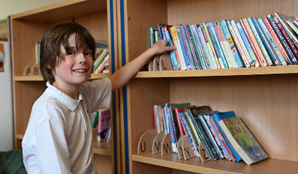 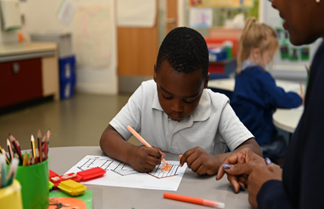 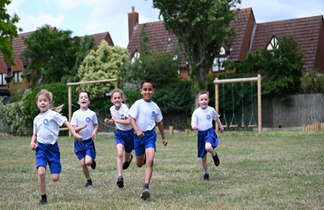 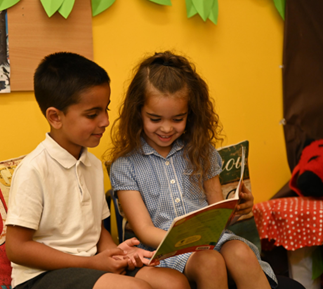 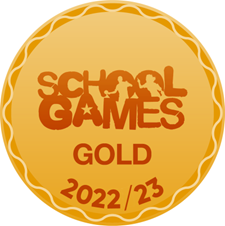 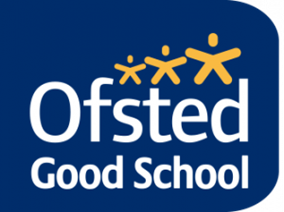 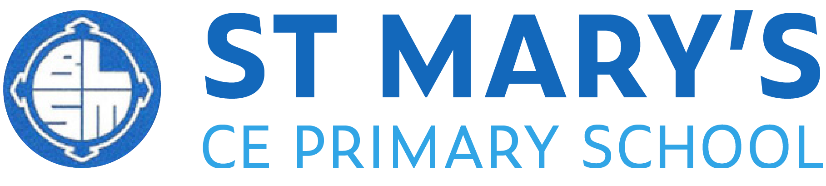 A school in the heart of the town.Before and after school clubs.Creative, engaging curriculum.Spacious grounds.Caring Christian environment where we promote ‘Everything is possible for one who believes.’ Mark 9:23DREAM - BELIEVE - ACHIEVE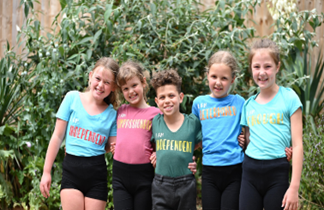 